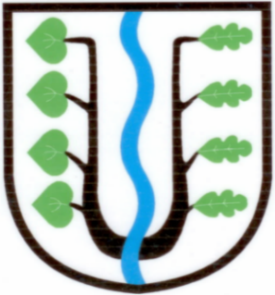 BRATRONICENAŠE OBEC  9 / 2019        21. ročníkVážení spoluobčané,v prosinci 2019 končí původní desetileté Smlouvy o nájmu hrobového místa. Obecní úřad nyní připravuje smlouvy nové, aktuální, v trvání na dobu 5 let. K podpisu budou připravené na přelomu roku 2019/2020, současně s poplatky na rok 2020. Výše poplatků a částka za údržbu zeleně budou zveřejněny v listopadovém zpravodaji. Zároveň připravujeme nové smlouvy mezi obcí a vlastníky nemovitostí ohledně svozových známek na popelnice, které budou rovněž nachystané k podpisu na přelomu roku 2019 /2020.V pondělí 7. října 2019 se konalo 8. zasedání zastupitelstva obce, které schválilo rozpočtové opatření č. 7/2019, výběrové řízení  - dodavatele stavebních prací na obtok a přítok horního rybníku v Bratronicích, některé smlouvy, stížnosti a žádosti. V souladu s harmonogramem prací bude „Revitalizace tělocvičny ZŠ a MŠ Bratronice“  dokončená do 30.11.2019.Zpracovatelé nových jízdních řádu linkové autobusové dopravy přijali  připomínku obce na zrušení víkendových autobusových spojů z Dolního Bezděkova do Kladna a zpět a upravili jízdní řády tak, že autobusy o víkendech budou zajíždět z Družce do Dolního Bezděkova, kde se budou před statkem čp. 1 otáčet. Ostatní linky zůstávají beze změny.Zveme všechny cukrářky a cukráře k účasti V. ročníku Štrůdlobraní do naší sokolovny již tuto neděli 13.10.2019 od 15:00 hodin. Vaše sladké či slané výrobky doneste v čase mezi 13:00 – 14:00 hodinou. Vítěze vyhlásíme v 17:00 hodin. Záštitu nad akcí s předáním hodnotných cenpřevzala opět společnost Dr. Oetker.Každý soutěžící obdrží krásný dárek. Voňavou kavárničku pro všechny občany s malou herničkou pro nejmenší dětiotevíráme v 15:00 hodin.Kouzelný, barevný podzim nastal, přejeme Vám pěkný čas.Miloslava Knížetová, starostka obceUzavírka provozu v úseku silnice II/118 „Hřebenka – Dědkův mlýn“od 1.10.2019 do 30.4.2020Úplné vyloučení provozu, značení objížďky a související dopravní opatření – havarijní stav svahu a tělesa silnice a jejich oprava.VELKOOBJEMOVÝ KONTEJNERbude opět spojený se sobotním sběrným dvorem, a to v sobotu 26. října 2019 od 9:00 do 12:00 hodin. Kontejner je určen na likvidaci domovního odpadu většího objemu, vyjma suti a stavebního materiálu.Honební společenstvo Bratronice pořádá 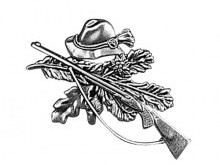 dne 23.11.2019od 20:00 hodinPOSLEDNÍ LEČK tanci a poslechu hraje skupina GLOBUS BAND s repertoárem od lidovek až po moderní písně.BOHATÁ TOMBOLAVstupné 120,-Kč, předprodej vstupenek od 18.11.2019 v Restauraci Sokolovna.Povídá se, že…………V úterý 15. října 2019 od 16:00 hodin přivítáme v zasedací místnosti naše nejmladší občánky Františka Kučeru, Aničku Pucholtovou, Anežku Tesařovou a Terezku Petříkovou se svými rodiči a příbuznými. Těšíme se na slavnostní událost spolu s kulturním vystoupením dětí z naší ZŠ Bratronice. Letos se bude konat ještě jedno vítání občánků, a to v druhé polovině měsíce listopadu. Přivítáme Máju Doušovou, Magdalénku Švejcarovou a Damiánka Knížete.Posvícenská zábava přilákala asi 140 zájemců. K tanci i poslechu hrála kapela Ikaros. Spolek rybářů děkuje všem příznivcům za účast a sponzorům za věcné i finanční dary, díky kterým byla pro návštěvníky posvícenské zábavy připravena bohatá tombola. Zisk z akce bude věnován na dokončení stavby rybářské bašty a k nákupu ryb.Kontrolou naší odpadové evidence jsme zjistili, že nelze dohledat jakým způsobem s komunálním odpadem nakládají občané, kteří si za celý rok nezakoupili ani jedinou svozovou známku. Obec musí postupovat v souladu se zákonem č. 185/2001 Sb., o odpadech a dále z něho vycházející Obecně závazné vyhlášky obce Bratronice o nakládání s komunálním a dalším odpadem, kterou obec vydala 18.10.2013 s účinností od 1.1.2014, přičemž je každý občan  povinen nakládat s odpady a zbavovat se jich pouze způsobem stanoveným v uvedené vyhlášce. Na základě výše uvedeného obdrží občané výzvu se žádostí o průkazné sdělení, jakým způsobem likvidují odpad, vzniklý v domácnosti. Evidence odpadového hospodářství a psů je předmětem kontroly krajského auditu hospodaření.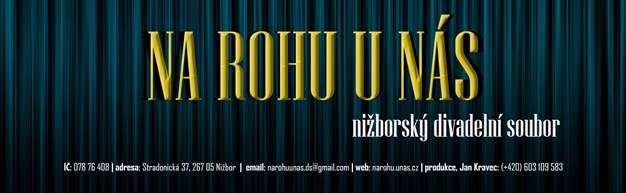 Pozor: představení nižborských ochotníků NENÍ ochotnické představení!Jestli jste někdy viděli nějaký výjezdový „kus“ známých divadel z Prahy, dáte mi za pravdu. Oproti rutinně odehraným, často až odbytým představením, v nichž herci (nejednou zvučných jmen) koukají tajně na hodinky, kdy už budou doma, je nižborská verze Horníčkových „Dvou mužů v šachu“ plná energie, originálních režijních, ale často i okamžitých improvizovaných nápadů. Herecké výkony jsou naprostým překvapením – tréma samozřejmě nemohla chybět, ale časem zmizela a z ochotníků se stali...ano, skuteční herci, pohybující se po scéně „jako doma“ a konverzující pohotově a bez zábran. Takže to vlastně nemohlo dopadnout jinak: nadšení všech zúčastněných bylo po zásluze odměněno nadšením publika. P.S: To nadšené publikum ale bude chtít další pochoutky! A laťka je zatraceně vysoko – takže Jan Kravec a  Otto Weiss, režisér, dramaturg, živelný herec a hnací motor celého divadelního „spolčení“ má před sebou zatraceně náročný úkol.V nynější době spolek připravuje reprízy výše zmíněných Dvou mužů v šachu, které budou hrát v zasedací místnosti obecního úřadu Nižbor 20. a 22. listopadu 2019. Lístky na představení jsou v předprodeji v cukrárně Pod Zámkem v Nižboru. Na úplný závěr měsíce listopad, v sobotu 30., se chystá přátelské setkání sousedů, k příležitosti rozsvícení Vánočního stromečku, na kterém zahrají pohádku O dvanácti měsíčkách.  Tomáš HanákZáří ve škole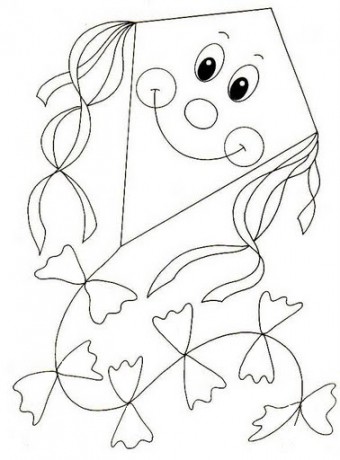        Máme zdárně za sebou první měsíc nového školního roku 2019/2020. Ve škole šlape vše jak má (téměř), i prvňáčci si velice rychle zvykli na nový režim a povinnosti.          Školní družina rozjela opět kroužky a klubíky dotované EU - „Učení je zábava“. Děti se přihlásily v opravdu hojném počtu.  Jana Sochorová začala s čtenářským klubíkem vydávat školní časopis „Školárium“ a k lásce ke knihám a čtení vede žáky také Kamil Libich. Martina Ludvíková pomáha dětem ohroženým školním neúspěchem při doučování. Komu nestačí čeština navštěvuje klub Komunikace v cizím jazyce. Markétka Maryšková vede Klub zábavné logiky a deskových her a Zuzana Ernstová již druhým rokem vede zvídavé žáčky v Badatelském klubu. Školní družina nabízí také další kroužky-  do nově otevřeného kroužku Malý zdravotník, vedeného Jaruškou Steckovičovou, chodí devatenáct žáků, kroužek sborového zpěvu vede Lada Kalmusová a Soňa Hříbalová a letos už mají i trojhlasé písně. Děti budou také moci opět navštěvovat keramiku s paní učitelkou Martinou. Konkrétní termíny setkání budou včas zveřejněny.       V září také proběhl tradiční posvícenský fotbálek tatínkové proti AFK Bratronice a                v přestávce mezi poločasy hrály všechny přítomné děti bez rozdílu věku minifotbal                        v opravdových dresech. Vybralo se 1704 Kč,- za což všem zúčastněným děkujeme. Hodně zdraví přejeme pánům, kteří se při klání zranili a doufáme, že na sport nezanevřou. Těšíme se na další podobné setkání :-) Zuzana ErnstováPlánované akce na měsíc ŘÍJEN2. října- Dopravní výchova pro 4. ročník (praxe na dopravním hřišti Kladno)3. října- Zasedání školské rady10. října- Keramika s Martinou16. října- Projektový den „Zdravá strava“, vaření s Michalem na téma „zdravé svačiny“25. října- Vánoční focení ZŠ, MŠ29. a 30. října- Podzimní prázdniny pro žáky ZŠ31. října a 1. listopadu- Dny volna pro žáky ZŠVendula HolmanováZasedání školské rady     Zasedání školské rady proběhlo 3. 10. 2019, přítomni byli všichni členové rady a dva hosté- ředitelka školy Vendula Holmanová a zástupkyně Lada Kalmusová. Na programu setkaní bylo schválení Výroční zprávy školy za školní rok 2018/2019, zhodnocení plnění úkolů z posledního zasedání, vyřizování a diskuze nad podněty ze stran zákonných zástupců dětí a žáků, prohlídka tělocvičny školy a naplánování dalšího setkání, které proběhne v polovině prosince. Podrobnou zprávu ze zasedání lze najít na webových stránkách školy: https://zsamsbratronice.edupage.org/Martina LudvíkováNaši  jubilanti,  nar. mezi 20. 8. – 20. 9.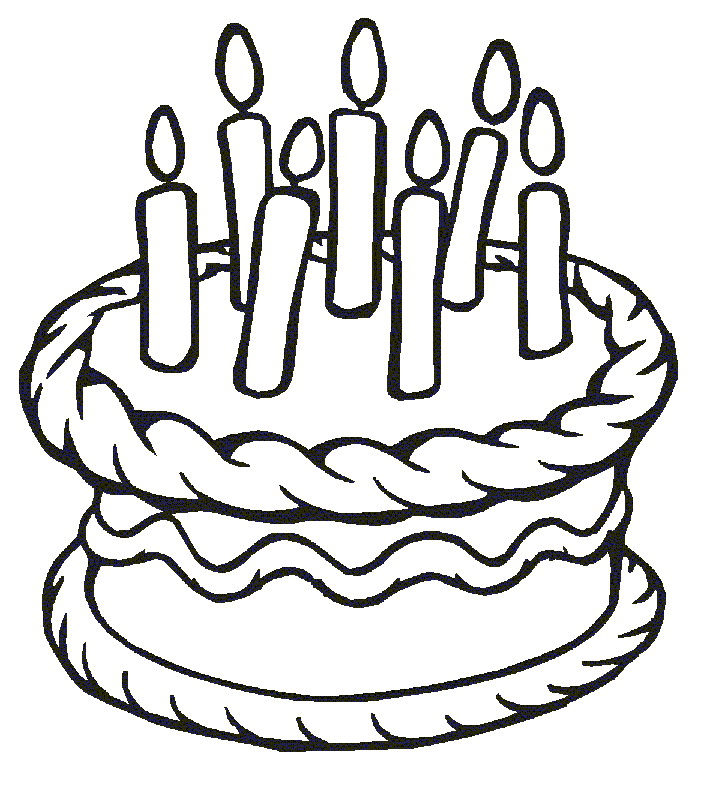           Obecní úřad přeje pevné zdraví, spokojenost a štěstí do dalších let:* paní Marii Šnoblové z Dolního Bezděkova, která oslavila 87 let* panu Václavu Kaštánkovi z Dolního Bezděkova, který oslavil 83 let* paní Janě Rohlové z Bratronic, která oslavila 83 let* paní Marii Kašpárkové z Bratronice, která oslavila 81 let* paní Janě Sochorové z Bratronic, která oslavila 70 let* paní Věnceslavě Lipinské z Bratronic, která oslavila 70 letAFK Bratronice3.kolo  Sobota 7.9. SK Běleč – AFK Bratronice 2:3(1:1)Vyrovnané utkání, v prvním poločase hráno v poklidné atmosféře. Až se někteří diváci divili, že je tak poklidná atmosféra. Vše ale změnila poslední minuta poločasu , kdy domácí rozehrávali trestný kop z poloviny hřiště a do té doby bezchybně pískající rozhodčí nařídil nesmyslnou penaltu proti našemu mužstvu. Okamžitě se zdvihla vlna vášní a rozhodčí byl zasypán nevybíravými nadávkami až do jeho odchodu do kabin. Začátkem druhé půle se domácí ujali vedení po chytře rozehraném trestném kopu. Naši hráči se však nevzdali, bojovali o každý míč a tři minuty před koncem utkání vstřelili vítězný gól. Naše branky vstřelili Filip Kadlčík 2 a Jan Joukl.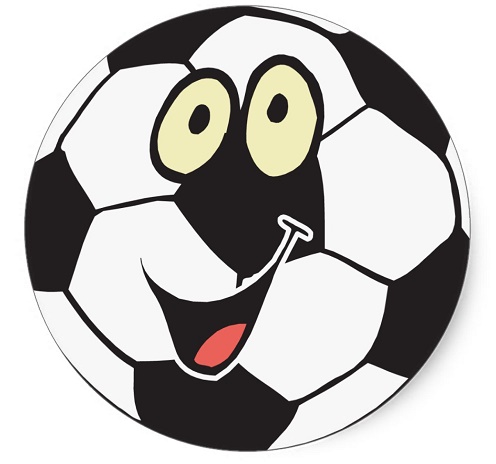 4. kolo Neděle 15.9.  SK Lhota B – AFK Bratronice 1:3(1:1)Naši hráči začali vlažně a hned ve druhé minutě inkasovali gól. Postupně ale srovnali se soupeřem krok a zápas vyrovnali. Přišli tři okamžiky našeho útočníka Romana Mošničky, nejprve nastřelil tyč, po krásném pasu dal vyrovnávací branku a v šedesáté minutě byl vyloučen po druhé žluté kartě. Toto naše oslabení netrvalo dlouho, za čtyři minuty byl vyloučen i domácí hráč. Toto nám zřejmě vyhovovalo a přidali jsme další dva góly, jejichž autorem byli Jan Nejedlý a Filip Kadlčík.5. kolo Sobota 21.9.  AFK Bratronice – Slavoj Kladno 1:7(1:5)Naši hráči nenastoupili v nejsilnější sestavě,  ale soupeř z Kladna byl i tak nad jejich síly. První poločas se hrálo převážně před naší brankou a jen to, že hosté neproměnili některé vyložené šance,  bylo skóre pro nás milosrdné. Před koncem poločasu jsme po jediné pohledné akci vstřelili gól, jehož autorem byl Jan Joukl. Ve druhé půli hosté prostřídali pět hráčů, hra se trochu vyrovnala, ale na celkovém obrazu hry se již nic nezměnilo.6. kolo Sobota 28.9.  Dubí – AFK Bratronice 1:0(0:0)Tentokrát jsme na zápas přijeli s minimálním množstvím hráčů, na střídání byl pouze univerzál Aleš Sýkora. A ten musel do hry už v patnácté minutě za zraněného Míru Krále. Domácí měli mírnou převahu, ale naše obrana v čele s brankářem J. Kohoutem odolávala a nepustila soupeře do vážnější šance. My jsme měli dvě velké příležitosti ke skórování, nastřelili jsme břevno a z vyložené šance neprostřelili brankáře. Když už všichni věřili, že utkání skončí nerozhodně, domácí v devadesáté minutě vstřelili gól.  7. kolo Sobota 5.10.  AFK Bratronice – Baník Stochov 10:0(4:0)Hosté přijeli o patnáct minut později a pouze se sedmi hráči a tak se hrálo víceméně symbolické utkání. Naše mužstvo také nebylo kompletní, a tak trvalo poměrně dlouho, než jsme vstřelili první gól. První dva góly vstřelil nejstarší hráč na hřišti Jaroslav Nedvěd a postupně se přidávali další – Filip Kadlčík 3, Adam Kníže 2, Jan Joukl 2 a Jan Kníže. Smůlu měl Tomáš Bláha, který nastřelil tyč a břevno. Když jsme vsítili desátou branku, rozhodčí raději utkání ukončil.______________________________________________________________________________Vydavatel: Obec Bratronice, IČ: 00234192, vychází 1x měsíčně, ev.č.MK ČR E 101 64. Redakční rada: Miloslava Knížetová (mk), Jaroslav Nedvěd (jn), Jana Dvořáková (jd), Dana Beroušková (db). Případné příspěvky doručte do kanceláře OÚ do 15. v měsíci.